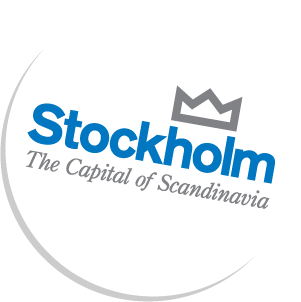 Pressrelease  2010-08-23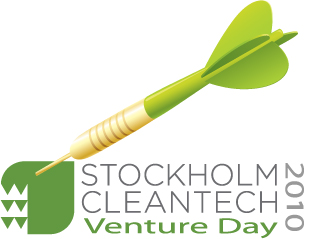 The final 25 cleantech companies screened and ready to go for Stockholm Cleantech Venture Day 2010.25 promising cleantech companies from Sweden and Europe have been selected by a prominent election jury and are now ready to present their business cases at the Stockholm Cleantech Venture Day on September 30th, 2010 in Kista Science City.The 25 companies have been selected and shortlisted by the jury consisting of Magnus Rehn, STING (Stockholm Innovation & Growth), Bo Normark, Power Circle, Johan Gorecki, Globe Forum and Fredrik Lagergren, KTH Executive School. Some of the factors in the selection process have been the following: the company should have an innovative product/service with proven, positive environmental effects and provide a major customer solution with a large market potential. The company should also be in a position where funding and new investments are necessary for further growth. The total investment need of the business cases at 2010 years’ event is 56 M€ (approx. 529 MSEK). Last year the investment need was 55- 70 M€.- It is important to acknowledge activities like the Stockholm Cleantech Venture Day, as it is an initiative that promotes innovative companies with solutions for a more sustainable future. With Stockholm being the first Green Capital in Europe this year, the opportunity to showcase European cleantech solutions in Stockholm is excellent, says Ulla Hamilton, Deputy Mayor City of Stockholm- The Stockholm Cleantech Venture Day is held for the fourth consecutive year, and we can now see the results.  Previous years’ winners of the Cleantech Company of the Year award have funding as a result, and this really motivates us to make this year’s event the most interesting yet, says Magnus Rehn, Business Coach at the business incubator STING (Stockholm Innovation & Growth). These are the selected companies:About Stockholm Cleantech Venture Day 2010:www.stockholmcleantechventureday.comAbout STING:www.stockholminnovation.comAbout Kista Science City:www.kista.comAbout EIT The KIC Inno Energy:http://eit.europa.eu/kics1/kic-innoenergy.htmlSTING (Stockholm Innovation and Growth) , Kista Science City AB and KIC InnoEnergy have joined forces to co-organise Stockholm Cleantech Venture Day 2010, which will be held in Kista Science City. For more information about the companies please contact:Magnus Rehn, STING (Stockholm Innovation & Growth, +46 705 12 05 48magnus.rehn@stockholminnovation.com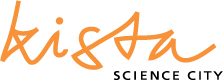 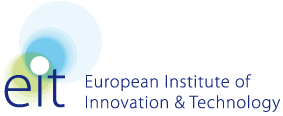 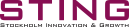 Airwatergreen AB	www.airwatergreen.comAltimEco Recycling Technologies ABwww.altimeco.comApplied Nano Surfaces	www.appliednanosurfaces.comBiorecro AB	www.biorecro.seBubble Expansion Valve AB	www.bxv.se Capee Group AB	www.capeegroup.com/enCortus AB	www.cortus.seDesinfinator Ltd	www.desinfinator.comECOMATION OY	www.ecomation.comEkomarine AB	www.ekomarine.seGlobal Sun Engineering AB	www.gsesweden.comHexicon AB	www.hexicon.euHiNation AB	www.hination.comLanglee Wave Power AS	www.langlee.nomyFC AB	www.myfc.seNeoZeo AB	www.neo-zeo.comOcean Harvesting Technologies AB www.oceanharvesting.comRANOTOR AB	www.ranotor.seREHACT AB	www.rehact.comSenSiC AB	www.sensic.seSolarus AB	www.solarus.seSolvatten AB	www.solvatten.seSvenska Aerogel AB	www.aerogel.seThere Corporation	www.therecorporation.comWatreco AB	www.watreco.com